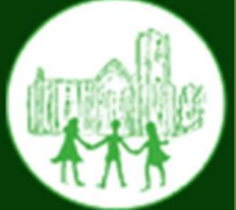 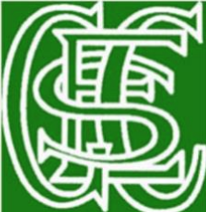 Monday 17th October – 3.30pm – Class 4 Inter - School football match against Grewelthorpe CE School, parents welcome to spectate/ cheer us on!  3.30pm – 4.30pm – Seekers Club in the school hall. This is a free club and new members are very welcome. Friday 21st October – Break up for half term at the earlier time of 3pm Whole school Collective Worship – Parents Invited – 9.10am in the school Hall – We hope to see you there! DayClubCost per sessionTimeYear Group /Max no’sClub instructorMondayBreakfast Club£4.008.00 – 8.45 amAllMrs WrayMondayMulti- Sports Club£4.003.30 – 4.30pmAllMr WhitfordMondaySeekers Club (once a month) Running: 12.09/ 17.10/07.11 and 5.12.Free3.30 – 4.30pmAllRev. Ian Kitching TuesdayBreakfast Club£4.008.00 – 8.45 amAllMrs WrayWednesdayBreakfast Club£4.008.00 – 8.45 amAllMrs WrayWednesdayDodgebal Club£4.003.30 – 4.30pmAllMr PowellThursdayBreakfast Club£4.008.00 – 8.45 amAllMrs WrayThursday Football Club£4.003.30 – 4.30pmAllMr PowellFridayBreakfast Club£4.008.00 – 8.45 amAllMrs Wray